Pieteikuma anketa konkursamVides zinātnes balva 2017Nominācijā: vides aktīvistu grupaNepieciešamības gadījumā pieteikuma anketu papildiniet ar papildus rindām.Ja kādā no anketas sadaļām nav ko rakstīt, atstājiet tās neaizpildītas.Ar parakstu apliecinu, ka konkursa „Vides zinātnes balva 2017” pieteikumā un tajā pievienotajos dokumentos sniegtā informācija ir patiesa un atbilst Latvijas likumdošanai. _______________________________________________________________________________________Datums				Paraksts 				Konkursa dalībnieka vai pieteicēja vārds, uzvārds 				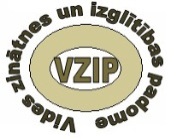 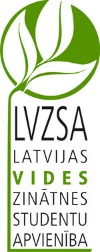 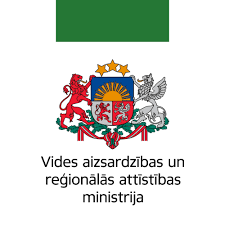 Latvijas Vides zinātnesun izglītības padomeINFORMĀCIJA PAR PIETEICĒJU INFORMĀCIJA PAR PIETEICĒJU INFORMĀCIJA PAR PIETEICĒJU Vārds, uzvārdsVārds, uzvārdsTelefona numurs (jānorāda obligāti)Telefona numurs (jānorāda obligāti)E-pasts (jānorāda obligāti)E-pasts (jānorāda obligāti)Saistība ar pieteikto konkursa dalībniekuSaistība ar pieteikto konkursa dalībniekuINFORMĀCIJA PAR KONKURSA DALĪBNIEKUINFORMĀCIJA PAR KONKURSA DALĪBNIEKUINFORMĀCIJA PAR KONKURSA DALĪBNIEKUNosaukumsNosaukumsReģistrācijas numurs (ja ir)Reģistrācijas numurs (ja ir)Reģistrācijas datumsReģistrācijas datumsJuridiskais statussJuridiskais statussAdreseAdreseVadītāja/-as vārds uzvārdsVadītāja/-as vārds uzvārdsVadītāja/-as kontaktinformācijaVadītāja/-as kontaktinformācijaMājaslapaMājaslapaTelefona numurs (jānorāda obligāti)Telefona numurs (jānorāda obligāti)E-pasts (jānorāda obligāti)E-pasts (jānorāda obligāti)VIDES AKTĪVISTU GRUPAS DARBĪBAS MĒRĶISVIDES AKTĪVISTU GRUPAS DARBĪBAS MĒRĶISVIDES AKTĪVISTU GRUPAS DARBĪBAS MĒRĶISVIDES AKTĪVISTU GRUPAS DARBĪBAS UZDEVUMIVIDES AKTĪVISTU GRUPAS DARBĪBAS UZDEVUMIVIDES AKTĪVISTU GRUPAS DARBĪBAS UZDEVUMIVIDES AKTĪVISTU GRUPĀ IESAISTĪTĀS PERSONASVIDES AKTĪVISTU GRUPĀ IESAISTĪTĀS PERSONASVIDES AKTĪVISTU GRUPĀ IESAISTĪTĀS PERSONASīstenotie pasākumi vides nozares attīstībai un sabiedrības informēšanai (laiks, vieta, nosaukums, īss pasākuma apraksts, mērķis, mērķauditorija un tās lielums, sasniegtie rezultāti, idejas ilgtspēja, idejas oriģinalitāte)īstenotie pasākumi vides nozares attīstībai un sabiedrības informēšanai (laiks, vieta, nosaukums, īss pasākuma apraksts, mērķis, mērķauditorija un tās lielums, sasniegtie rezultāti, idejas ilgtspēja, idejas oriģinalitāte)īstenotie pasākumi vides nozares attīstībai un sabiedrības informēšanai (laiks, vieta, nosaukums, īss pasākuma apraksts, mērķis, mērķauditorija un tās lielums, sasniegtie rezultāti, idejas ilgtspēja, idejas oriģinalitāte)mērķu grupas un to ieinteresētība par pasākumu norisi (ja ir, pievienot pielikumā atsauksmes)mērķu grupas un to ieinteresētība par pasākumu norisi (ja ir, pievienot pielikumā atsauksmes)mērķu grupas un to ieinteresētība par pasākumu norisi (ja ir, pievienot pielikumā atsauksmes)izvērsts apraksts par pretendenta darbību vides zinātnes jomā, kas apliecina viņa/-as ieguldījumu pieteiktajā nominācijāizvērsts apraksts par pretendenta darbību vides zinātnes jomā, kas apliecina viņa/-as ieguldījumu pieteiktajā nominācijāizvērsts apraksts par pretendenta darbību vides zinātnes jomā, kas apliecina viņa/-as ieguldījumu pieteiktajā nominācijāCita informācija, kas apliecina vai pierāda pretendenta atbilstību izvirzītajai nominācijai un viņa/-as ieguldījumu vides zinātnēCita informācija, kas apliecina vai pierāda pretendenta atbilstību izvirzītajai nominācijai un viņa/-as ieguldījumu vides zinātnēCita informācija, kas apliecina vai pierāda pretendenta atbilstību izvirzītajai nominācijai un viņa/-as ieguldījumu vides zinātnēPIETEIKUMAM PIEVIENOTIE DOKUMENTIPIETEIKUMAM PIEVIENOTIE DOKUMENTIPIETEIKUMAM PIEVIENOTIE DOKUMENTI1234..